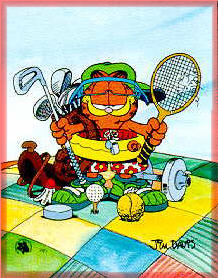 Washington Physical EducationMr. Tuckerwww.jtucker@sd81.orgPhysical Education Syllabus 2010-2011           I want to start off by saying that I am very excited to be the new physical education teacher here at Washington School.  This year your child will learn many activities and sports.  I plan on teaching not only physical fitness but also life lessons that can carry into your child’s everyday life.  Every month I will send home a fitness calendar with daily family activities and a letter that will explain what we are learning in class and list additional opportunities in your community for your child to be physically active.  If you have any questions please do not be afraid to contact me at the email above.  ILLNESS OR INJURY            If you are at school and can’t participate in P.E. for a medical reason, you need to bring a dated note to excuse you from a parent/guardian.  If the illness/injury occurs at school before P.E. you must get a note prior to class from the school nurse.  If illness or injury is for longer than three days we ask for a doctor’s note stating what activities you can or can’t do, and for how long.  Please let your teachers know if you injure yourself during class time. If you have any medical problems that may be affected by physical education such as asthma, please bring in a doctor’s note and give a copy to the school nurse and your PE teacher.DRESSRequirements for dress in Physical Education reflect our concern as a department for you safety, freedom of movement and personal hygiene.  You must ALWAYS have gym shoes to participate in physical education class.  This has been a growing concern of mine.  I just want to eliminate any injury for your child.  If your child does not have their gym shoes a note will be sent home with your child stating the days we have PE class.  When the weather gets warmer I also plan on going outside as much as possible, so make sure your child is in the proper clothing to not be so hot.  Grading ScaleE-Exceeds all standards in physical educationM-Meets all standards in physical educationIP- In Progress with meeting standards in physical educationHow grades will be determinedEffortParticipationFitness Calendar-due last day of every monthHaving gym shoesAssessmentsHaving fun!!!!